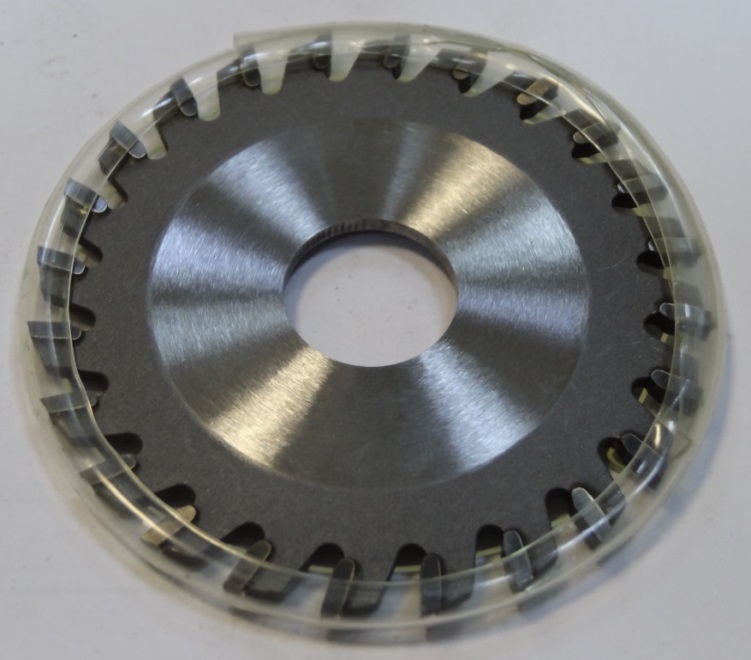 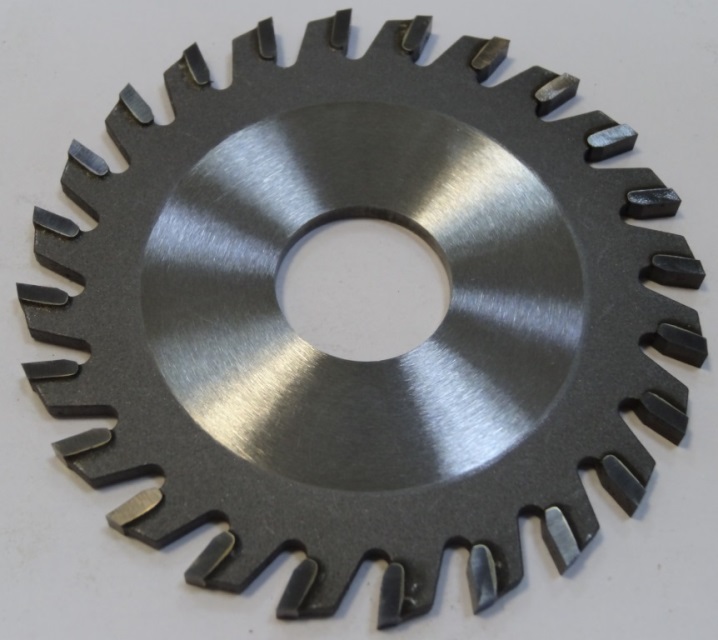 Код из 1САртикулНаименование/ Бренд/ПоставщикГабариты,Д*Ш*ВммМасса,грМатериалМесто установки/Назначение043961000218Пила дисковая 80*3,2*20 Z=24 FZ80*3,2*20 Z=24 FZ500металлФорматно-раскроечные станки/ подрезная пила04396100021880*3,2*20 Z=24 FZ500металлФорматно-раскроечные станки/ подрезная пила043961000218first   (италия)80*3,2*20 Z=24 FZ500металлФорматно-раскроечные станки/ подрезная пила